Appendix 1. START Adult Algorithm and JumpSTART Pediatric Algorithm.US Department of Health and Human Services. Chemical Hazards Emergency Medical Management (CHEMM). START Adult Triage Algorithm. https://chemm.nlm.nih.gov/startadult.htm. Accessed June 14, 2020.US Department of Health and Human Services. Chemical Hazards Emergency Medical Management (CHEMM). JumpSTART Pediatric Triage Algorithm. https://chemm.nlm.nih.gov/startpediatric.htm. Accessed June 14, 2020.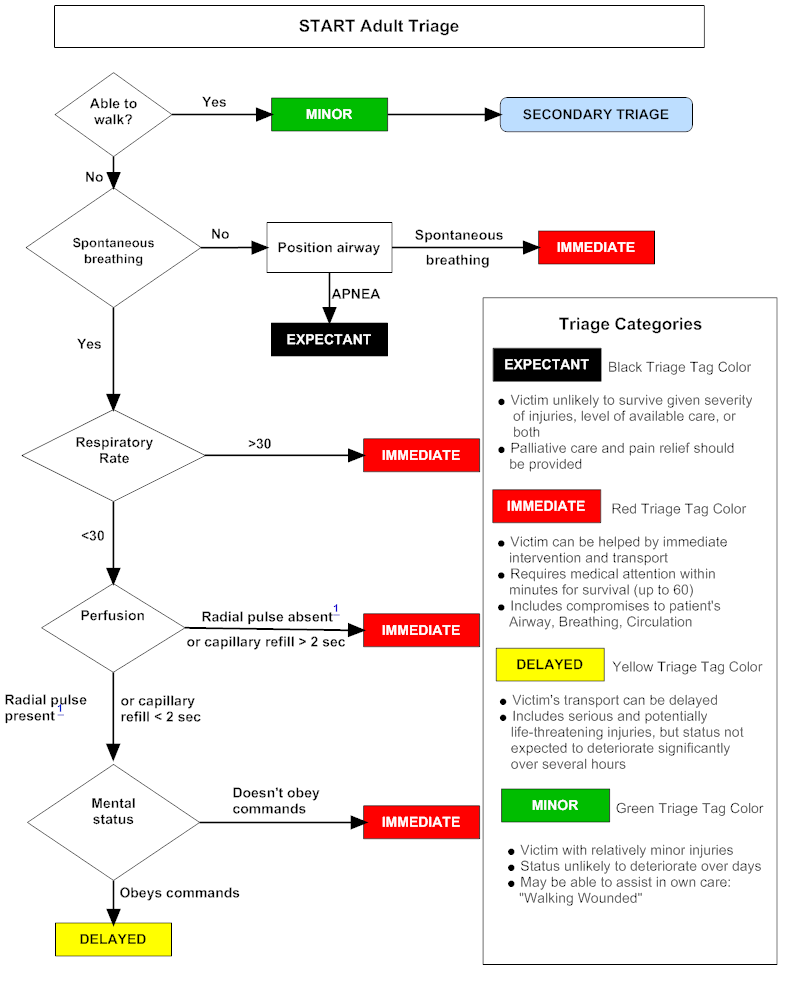 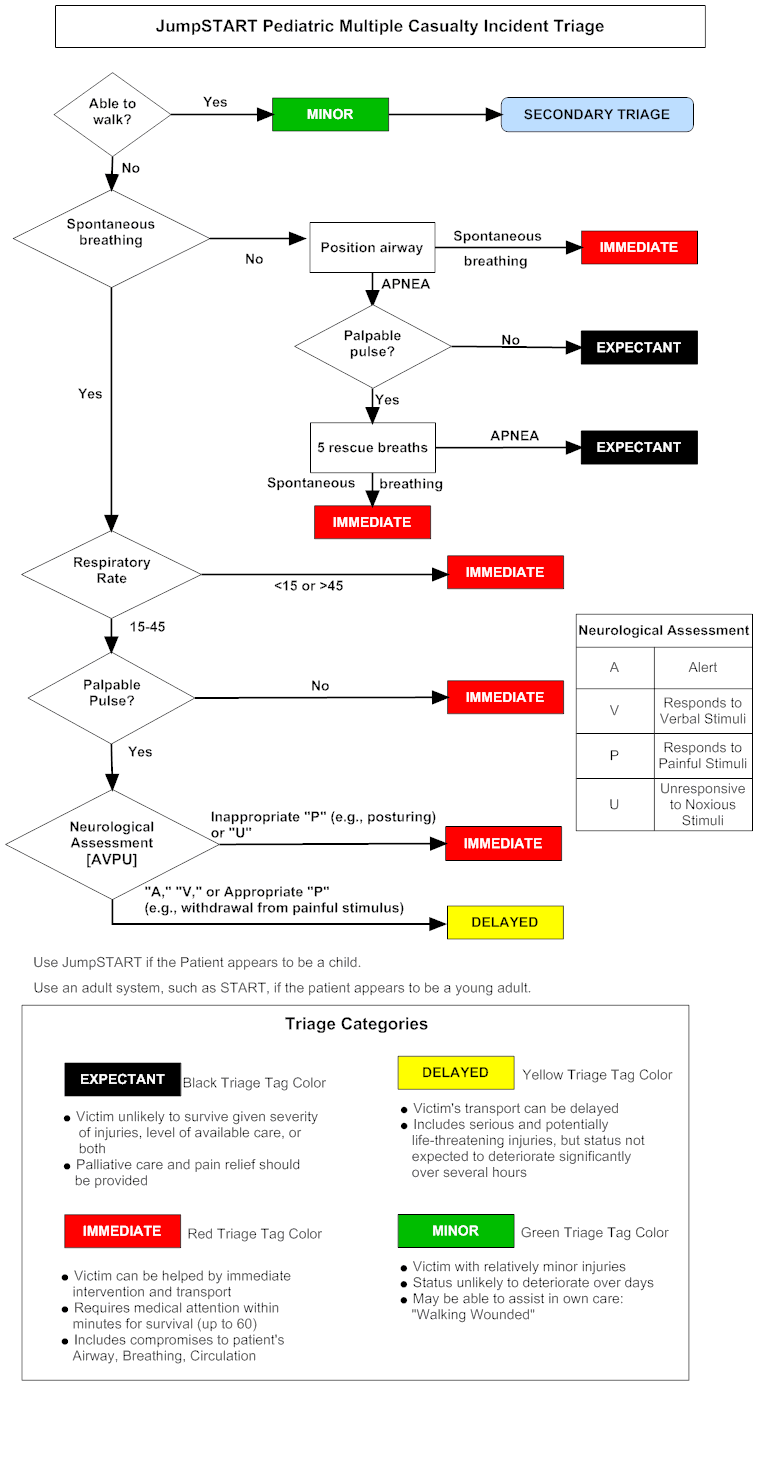 